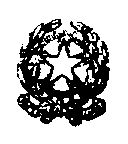 ISTITUTO COMPRENSIVO “ITALO CARONI”VIA XXIV Maggio, 8 -  60043 CERRETO D’ESI  (ANCONA) Tel. e Fax: 0732 677970     Cod. Fisc.: 90016670425Rendiconto ore da retribuire ai docenti coinvolti nelle commissioni/progetti attivati nell’anno scolastico 2017/18Commissione/Progetto                             	                          _____________________________									(titolo commissione/progetto)Responsabile 	Commissione/progetto			   ______________________________									       (cognome e nome)Calendario incontriPresenze individuali complessiveData _______________________					Responsabile Commissione/Progetto_____________________________											firmaGiornoDalle ore Alle oreTotale oreCognome e nomeOre da retribuireFirma del docente interessato